会場配置図（事業のレイアウトを記入してください）　　　　　　：電気コンセント　　　：給排水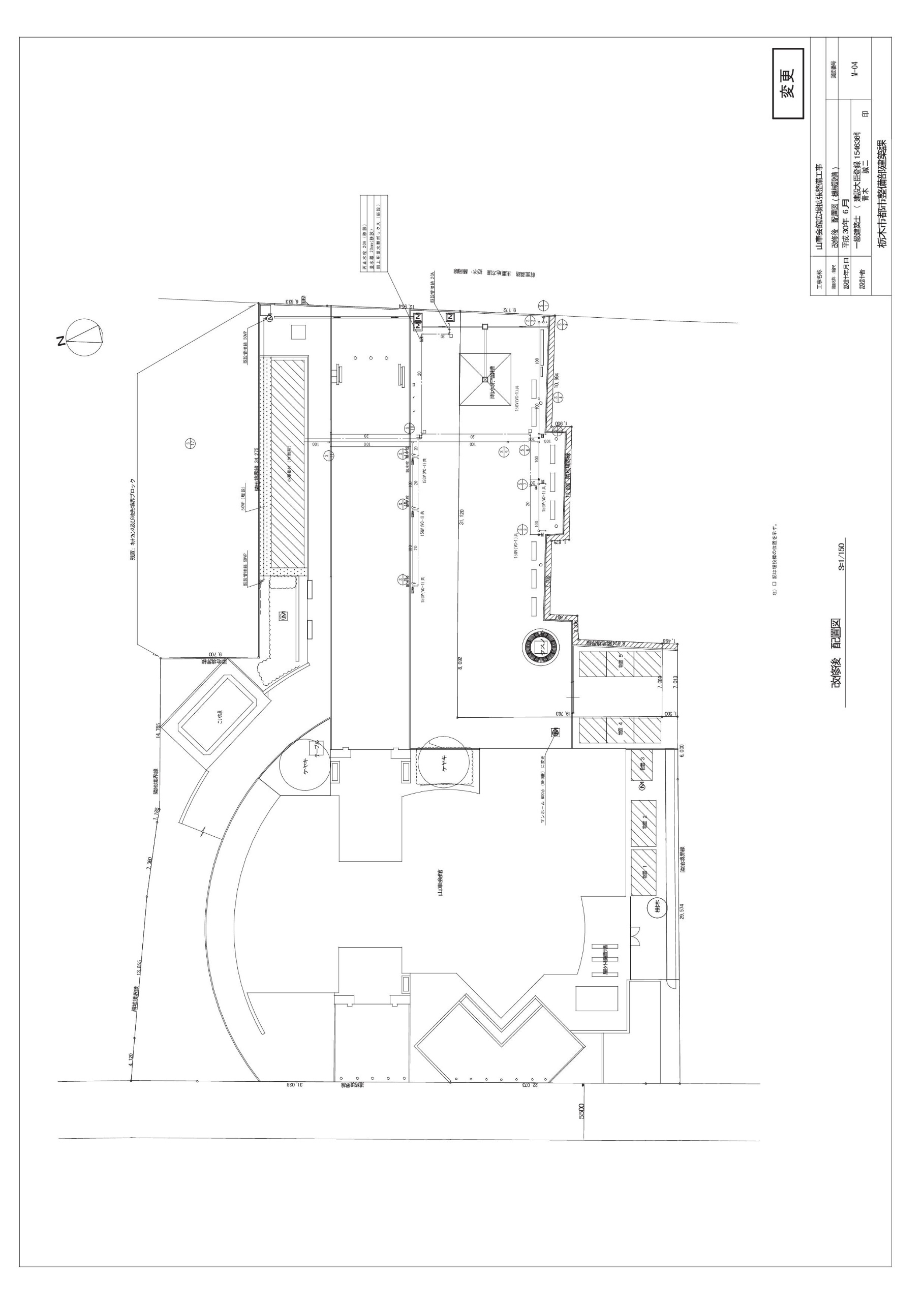 